Demande de Pré-inscription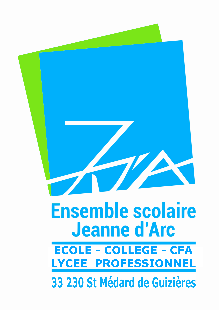 Uniquement pour les nouveaux élèvesAttention, la pré-inscription sur le site est obligatoire.Pré-inscription en ligne Vous souhaitez inscrire votre enfant dans notre établissement pour l’école, le collège ou le lycée professionnel.Le formulaire de demande de pré-inscription en ligne accessible par le lien ci-dessous :https://preinscriptions.ecoledirecte.com/?RNE=0331532L ÉTAPE 1 : Pré-inscription en lignePour TOUSAvant de commencer la saisie en ligne, merci de préparer les documents ci-dessous au format numérique. Vous devez renseigner toutes les informations demandées et déposer les fichiers préparés.  Livret de famille dans son intégralité  La partie vaccination du carnet de santéEn cas de séparation des parents, les mesures concernant les enfants de l’extrait de jugement.  Pour les enfants à besoins éducatifs particuliers :  Copies des aménagements déjà mis en place : PAP, PPS, GE-vasco, PAI, notification MDPH, et bilans de thérapeutes et autres renseignements que vous jugez utiles de nous faire connaître.  Pour l’ÉCOLE  Photocopies du livret de compétence de l’année précédente et de l’année en cours.Pour le  COLLÉGE et le LYCÉE PROFESSIONNELLa classe de  6ème : photocopies des bilans d’évaluations du CM1 et du CM2 (de l’année en cours)
La classe de  5ème : photocopies des bilans d’évaluations de CM2 et 6ème (en cours)
La classe de  4ème : photocopies des bulletins de 6ème, 5ème (en cours)
Les classes de  3ème et 3ème Prépa Métiers : photocopies des bulletins de 5ème, 4ème (en cours)Pour la Seconde, Première ou Terminale : photocopies des bulletins de l’année précédente et de l’année en cours.ÉTAPE 2 : Transmission du dossier de pré-inscriptionSuite à votre demande en ligne et à partir de janvier, vous recevrez par courrier le dossier. Nous vous demanderons de le compléter, le signer et de joindre 30 euros de frais de dossier, une photo de votre enfant ainsi que les documents qui n’ont pu être joints lors de la pré-inscription en ligne. Vous le déposerez au secrétariat d’accueil ou par courrier à l’adresse suivante : Ensemble scolaire Jeanne d’ArcSecrétaire d’accueil 3 place de la Fraternité  33230 ST MEDARD DE GUIZIERES Les dossiers incomplets ne seront pas examinésÉTAPE 3 : Rendez-vous avec le Chef d’Établissement. Pour la maternelle et l’élémentaire, à partir du mois de janvier, Monsieur O. DEGAND   Chef d’établissement du 1er Degré, prendra contact avec vous (en fonction des places disponibles). Suite à ce rendez-vous, un avis sera rendu.Pour le collège et le lycée professionnel, après étude du dossier un rendez-vous sera proposé avec Madame Marie Dominique DELMAS Chef d’établissement coordinateur, l’enfant devra être présent. Une réponse vous sera transmise à l’issue.Pour la 6ème :  à partir de février

Pour les 5ème, 4ème, 3ème et 3ème Prépa Métiers : à la fin du 2ème trimestre.  

Pour les secondes : à partir de févrierPour les 1ères et Tales : à la fin du 2ème trimestrePour information, à partir du mois de février, un mini stage sera proposé aux futurs élèves de 2nde dans la formation choisie. LES PORTES OUVERTES de l’école, Collège et du Lycée professionnel auront lieu le :SAMEDI 10 FEVRIER de 9h à 13h.Pour toute question relative à la pré-inscription des élèves, nous restons à votre entière disposition à l’adresse mail suivante :  contact@esp-jarc.frOu contactez le secrétariat d’accueil au 05-57-56-00-88Soyez assurés de notre entier dévouement.